EMAITZEN TAULAK:OSASUN ZERBITZUAK ETA ZAINTZA ZERBITZUAKJarraipen asistentziala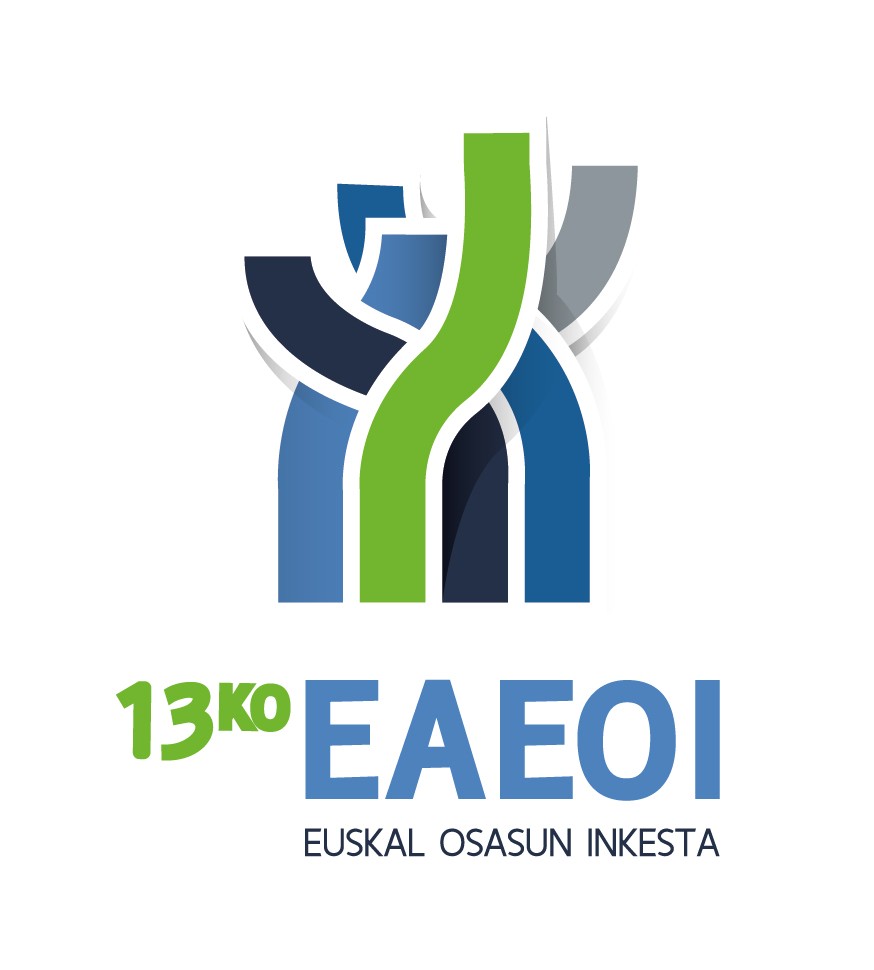 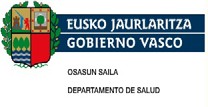 AURKIBIDEA196. taula: Azken 12 hilabeteetan jasotako arretaren zenbait ezaugarriri buruz ados dauden pertsonen proportzioa (%), sexua eta adina kontuan izanik ................................................................ 1197. taula: Azken 12 hilabeteetan jasotako arretaren zenbait ezaugarriri buruz ados daudenpertsonen proportzioa (%), sexua, adina eta lurralde historikoa kontuan izanik ............................... 2Gizonezkoak........................................................................................................................................ 2Emakumezkoak .................................................................................................................................. 3198. taula: Azken 12 hilabeteetan jasotako arretaren zenbait ezaugarriri buruz ados dauden pertsonen proportzioa (%), sexua, adina eta klase soziala kontuan izanik ......................................... 4Gizonezkoak........................................................................................................................................ 4Emakumezkoak .................................................................................................................................. 5199. taula: Azken 12 hilabeteetan jasotako arretaren zenbait ezaugarriri buruz ados dauden pertsonen proportzioa (%), sexua, adina eta ikasketa-maila kontuan izanik .................................... 6Gizonezkoak...................................................................................................................................... 6Emakumezkoak ................................................................................................................................ 7196. taula: Azken 12 hilabeteetan jasotako arretaren zenbait ezaugarriri buruz ados dauden pertsonen proportzioa (%), sexua eta adina kontuan izanik197. taula: Azken 12 hilabeteetan jasotako arretaren zenbait ezaugarriri buruz ados dauden pertsonen proportzioa (%), sexua, adina eta lurralde historikoa kontuan izanik198. taula: Azken 12 hilabeteetan jasotako arretaren zenbait ezaugarriri buruz ados dauden pertsonenproportzioa (%), sexua, adina eta klase soziala kontuan izanik199. taula: Azken 12 hilabeteetan jasotako arretaren zenbait ezaugarriri buruz ados dauden pertsonenproportzioa (%), sexua, adina eta ikasketa-maila kontuan izanik*GizonezkoakGizonezkoakGizonezkoakGizonezkoakGizonezkoakGizonezkoakEmakumezkoakEmakumezkoakEmakumezkoakEmakumezkoakEmakumezkoakEmakumezkoakGuztira15-2425-4445-6465-74>=75Guztira15-2425-4445-6465-74>=75Arreta ematen didaten profesionalek nire historial klinikoa ezagutzen dutela uste dut84,075,672,985,390,594,082,579,268,883,985,792,8Espezialistarengana joan eta gero, nire familia-medikuak eta biok bisita komentatzen dugu73,670,760,474,983,481,271,162,457,971,775,982,2Espezialistak niri esandakoaren berri badu nire familia-medikuak, nik azaldu baino lehen 66,057,654,866,072,478,964,454,451,260,771,579,9Familia-medikuak niri esandakoaren berri badu espezialistak, nik azaldu baino lehen58,953,448,857,764,872,556,145,043,552,461,473,0Familia-medikua ados dago espezialistak esandakoarekin89,685,484,490,392,494,590,689,286,491,090,994,4Espezialista ados dago familia-medikuak esandakoarekin84,779,177,886,088,490,485,986,378,186,188,192,0Familia-medikuak eta espezialistak ematen didaten arretakoordinatuta dagoela uste dut73,172,560,473,380,184,573,373,960,869,479,687,2Familia-medikuarekin hitzordua eskatzen dudanean, medikuberak ikusten nau beti88,192,279,490,190,393,087,677,786,186,488,992,0Arazo bera dela-eta, espezialistarekin hitzordua eskatzendudanean mediku berak ikusten nau beti80,982,468,482,686,589,980,575,574,778,184,088,2Toki berera jotzen dut beti osasun-arazo bat dudanean edonire gaixotasunari buruzko aholkua behar dudanean96,894,895,497,696,798,296,593,796,095,796,798,4GizonezkoakGuztiraGuztiraGuztira15-2415-2415-2425-4425-4425-44ArabaGipuzkoaBizkaiaArabaGipuzkoaBizkaiaArabaGipuzkoaBizkaiaArreta ematen didaten profesionalek nire historial klinikoa ezagutzen dutela uste dut84,186,982,483,274,773,675,177,568,6Espezialistarengana joan eta gero, nire familia-medikuak eta biok bisita komentatzen dugu79,973,072,083,757,473,668,160,457,1Espezialistak niri esandakoaren berri badu nire familia-medikuak, nik azaldu baino lehen74,261,466,376,538,462,066,247,954,9Familia-medikuak niri esandakoaren berri badu espezialistak, nik azaldu baino lehen68,655,957,868,144,053,762,346,244,9Familia-medikua ados dago espezialistak esandakoarekin86,690,490,192,687,781,878,584,986,5Espezialista ados dago familia-medikuak esandakoarekin83,486,584,192,682,372,973,877,579,8Familia-medikuak eta espezialistak ematen didaten arreta koordinatuta dagoela uste dut72,273,872,987,468,769,662,559,560,2Familia-medikuarekin hitzordua eskatzen dudanean, mediku berak ikusten nau beti87,688,488,087,691,993,978,280,079,4Arazo bera dela-eta, espezialistarekin hitzordua eskatzen dudanean mediku berak ikusten nau beti81,384,678,681,582,482,772,274,562,4Toki berera jotzen dut beti osasun-arazo bat dudanean edo nire gaixotasunari buruzko aholkua behar dudanean96,696,996,992,693,596,294,095,296,045-6445-6445-6465-7465-7465-74<=75<=75<=75ArabaGipuzkoaBizkaiaArabaGipuzkoaBizkaiaArabaGipuzkoaBizkaiaArreta ematen didaten profesionalek nire historial klinikoa ezagutzen dutela uste dut87,588,283,088,593,189,391,296,593,4Espezialistarengana joan eta gero, nire familia-medikuak eta biok bisita komentatzen dugu86,274,072,283,383,183,785,085,478,3Espezialistak niri esandakoaren berri badu nire familia-medikuak, nik azaldu baino lehen77,661,765,077,271,971,579,378,978,8Familia-medikuak niri esandakoaren berri badu espezialistak, nik azaldu baino lehen67,753,956,975,664,062,478,171,371,8Familia-medikua ados dago espezialistak esandakoarekin90,092,489,387,793,792,893,093,095,6Espezialista ados dago familia-medikuak esandakoarekin88,188,284,183,593,086,789,492,089,9Familia-medikuak eta espezialistak ematen didaten arreta koordinatuta dagoela uste dut75,475,871,476,782,579,575,385,586,1Familia-medikuarekin hitzordua eskatzen dudanean, mediku berak ikusten nau beti91,490,389,791,593,088,295,192,492,9Arazo bera dela-eta, espezialistarekin hitzordua eskatzen dudanean mediku berak ikusten nau beti84,387,479,585,889,185,089,291,589,3Toki berera jotzen dut beti osasun-arazo bat dudanean edo nire gaixotasunari buruzko aholkua behar dudanean98,297,297,696,197,496,4100,099,197,3EmakumezkoakGuztiraGuztiraGuztira15-2415-2415-2425-4425-4425-44ArabaGipuzkoaBizkaiaArabaGipuzkoaBizkaiaArabaGipuzkoaBizkaiaArreta ematen didaten profesionalek nire historial klinikoa ezagutzen dutela uste dut84,286,779,877,184,875,177,174,662,8Espezialistarengana joan eta gero, nire familia-medikuak eta biok bisita komentatzen dugu78,271,269,283,566,253,869,656,355,3Espezialistak niri esandakoaren berri badu nire familia-medikuak, nik azaldu baino lehen73,063,862,483,555,545,763,251,847,3Familia-medikuak niri esandakoaren berri badu espezialistak, nik azaldu baino lehen64,255,354,561,350,836,055,440,741,5Familia-medikua ados dago espezialistak esandakoarekin88,590,391,382,891,589,180,287,187,8Espezialista ados dago familia-medikuak esandakoarekin85,387,285,478,793,782,476,479,478,0Familia-medikuak eta espezialistak ematen didaten arreta koordinatuta dagoela uste dut71,374,073,464,276,774,262,762,859,1Familia-medikuarekin hitzordua eskatzen dudanean, mediku berak ikusten nau beti88,788,187,190,678,274,083,884,487,7Arazo bera dela-eta, espezialistarekin hitzordua eskatzen dudanean mediku berak ikusten nau beti81,985,777,279,484,067,677,481,070,2Toki berera jotzen dut beti osasun-arazo bat dudanean edo nire gaixotasunari buruzko aholkua behar dudanean96,796,296,5100,095,091,094,594,597,445-6445-6445-6465-7465-7465-74<=75<=75<=75ArabaGipuzkoaBizkaiaArabaGipuzkoaBizkaiaArabaGipuzkoaBizkaiaArreta ematen didaten profesionalek nire historial klinikoa ezagutzen dutela uste dut84,588,481,588,191,182,392,094,092,4Espezialistarengana joan eta gero, nire familia-medikuak eta biok bisita komentatzen dugu79,771,369,587,378,072,379,282,682,6Espezialistak niri esandakoaren berri badu nire familia-medikuak, nik azaldu baino lehen71,262,556,875,169,771,785,776,180,8Familia-medikuak niri esandakoaren berri badu espezialistak, nik azaldu baino lehen61,952,849,365,759,961,180,071,672,3Familia-medikua ados dago espezialistak esandakoarekin90,890,491,492,091,690,394,192,395,7Espezialista ados dago familia-medikuak esandakoarekin87,388,384,688,589,887,292,790,492,6Familia-medikuak eta espezialistak ematen didaten arreta koordinatuta dagoela uste dut69,171,368,576,781,979,084,883,189,9Familia-medikuarekin hitzordua eskatzen dudanean, mediku berak ikusten nau beti90,089,383,887,592,387,593,589,892,9Arazo bera dela-eta, espezialistarekin hitzordua eskatzen dudanean mediku berak ikusten nau beti84,183,673,686,490,780,180,890,388,6Toki berera jotzen dut beti osasun-arazo bat dudanean edo nire gaixotasunari buruzko aholkua behar dudanean96,895,895,397,499,695,098,196,599,5GizonezkoakGuztiraGuztiraGuztiraGuztiraGuztira15-2415-2415-2415-2415-2425-4425-4425-4425-4425-44IIIIIIIVVIIIIIIIVVIIIIIIIVVArreta ematen didaten profesionalek nire historial klinikoa ezagutzen dutela uste dut81,881,187,884,280,190,191,085,174,117,570,657,478,474,274,5Espezialistarengana joan eta gero, nire familia-medikuak eta biok bisita komentatzen dugu68,973,770,875,474,751,6100,060,377,453,161,357,659,860,164,4Espezialistak niri esandakoaren berri badu nire familia-medikuak, nik azaldu baino lehen57,362,164,867,574,551,683,848,359,841,444,953,853,954,270,5Familia-medikuak niri esandakoaren berri badu espezialistak, nik azaldu baino lehen51,152,358,560,665,830,991,053,955,717,543,839,944,349,466,5Familia-medikua ados dago espezialistak esandakoarekin87,193,189,489,988,281,0100,078,987,082,382,090,181,784,883,5Espezialista ados dago familia-medikuak esandakoarekin81,290,483,885,482,381,091,078,981,939,073,785,073,478,181,2Familia-medikuak eta espezialistak ematen didaten arreta koordinatuta dagoela uste dut67,471,272,374,872,671,091,068,475,539,060,052,858,261,068,4Familia-medikuarekin hitzordua eskatzen dudanean, mediku berak ikusten nau beti84,586,689,688,388,490,0100,096,490,182,371,171,683,881,677,5Arazo bera dela-eta, espezialistarekin hitzordua eskatzen dudanean mediku berak ikusten nau beti76,985,980,581,281,266,5100,082,487,653,154,682,669,866,577,6Toki berera jotzen dut beti osasun-arazo bat dudanean edo nire gaixotasunari buruzko aholkua behar dudanean95,099,597,896,497,1100,0100,0100,093,566,584,5100,095,996,297,945-6445-6445-6445-6445-6465-7465-7465-7465-7465-74>=75>=75>=75>=75>=75IIIIIIIVVIIIIIIIVVIIIIIIIVVArreta ematen didaten profesionalek nire historial klinikoa ezagutzen dutela uste dut82,792,488,484,480,289,190,489,391,291,688,594,595,793,297,4Espezialistarengana joan eta gero, nire familia-medikuak eta biok bisita komentatzen dugu71,774,968,978,374,871,883,079,086,996,987,685,581,379,883,9Espezialistak niri esandakoaren berri badu nire familia-medikuak, nik azaldu baino lehen60,049,765,569,270,563,980,571,372,586,173,281,373,679,590,8Familia-medikuak niri esandakoaren berri badu espezialistak, nik azaldu baino lehen56,543,559,759,457,052,165,063,167,179,962,269,968,173,286,5Familia-medikua ados dago espezialistak esandakoarekin89,691,689,491,485,987,796,793,292,196,995,896,796,992,797,4Espezialista ados dago familia-medikuak esandakoarekin83,291,583,987,879,885,091,286,889,093,386,2100,093,088,393,2Familia-medikuak eta espezialistak ematen didaten arreta koordinatuta dagoela uste dut68,875,370,476,168,368,985,377,882,685,879,278,986,783,889,3Familia-medikuarekin hitzordua eskatzen dudanean, mediku berak ikusten nau beti91,192,289,589,593,083,788,992,090,696,994,6100,091,692,893,5Arazo bera dela-eta, espezialistarekin hitzordua eskatzen dudanean mediku berak ikusten nau beti85,184,976,784,879,686,183,887,785,891,295,192,091,688,391,7Toki berera jotzen dut beti osasun-arazo bat dudanean edo nire gaixotasunari buruzko aholkua behar dudanean100,098,397,596,799,395,3100,098,695,797,4100,0100,098,897,698,5EmakumezkoakGuztiraGuztiraGuztiraGuztiraGuztira15-2415-2415-2415-2415-2425-4425-4425-4425-4425-44IIIIIIIVVIIIIIIIVVIIIIIIIVVArreta ematen didaten profesionalek nire historial klinikoa ezagutzen dutela uste dut72,486,483,982,084,785,470,281,172,791,857,680,570,167,273,8Espezialistarengana joan eta gero, nire familia-medikuak eta biok bisita komentatzen dugu57,469,567,073,976,861,158,255,768,759,547,254,950,461,669,9Espezialistak niri esandakoaren berri badu nire familia-medikuak, nik azaldu baino lehen52,765,660,266,170,247,066,142,461,649,044,352,547,149,565,8Familia-medikuak niri esandakoaren berri badu espezialistak, nik azaldu baino lehen39,950,053,358,563,732,233,656,448,542,833,132,642,039,466,4Familia-medikua ados dago espezialistak esandakoarekin89,387,389,591,392,2100,076,488,691,381,582,378,386,388,588,2Espezialista ados dago familia-medikuak esandakoarekin82,186,084,687,286,8100,076,492,885,567,671,583,674,178,387,2Familia-medikuak eta espezialistak ematen didaten arreta koordinatuta dagoela uste dut59,169,371,975,777,981,463,372,676,267,443,456,561,160,077,5Familia-medikuarekin hitzordua eskatzen dudanean, mediku berak ikusten nau beti88,787,884,988,787,972,566,176,581,986,185,593,483,886,985,1Arazo bera dela-eta, espezialistarekin hitzordua eskatzen dudanean mediku berak ikusten nau beti77,982,678,780,383,163,677,778,778,176,674,175,074,071,782,5Toki berera jotzen dut beti osasun-arazo bat dudanean edo nire gaixotasunari buruzko aholkua behar dudanean94,995,495,596,997,6100,070,2100,092,9100,090,296,394,897,798,745-6445-6445-6445-6445-6465-7465-7465-7465-7465-74>=75>=75>=75>=75>=75IIIIIIIVVIIIIIIIVVIIIIIIIVVArreta ematen didaten profesionalek nire historial klinikoa ezagutzen dutela uste dut70,386,888,382,984,993,491,587,584,781,692,594,591,792,593,8Espezialistarengana joan eta gero, nire familia-medikuak eta biok bisita komentatzen dugu57,068,571,872,976,868,880,674,775,678,376,082,577,084,683,2Espezialistak niri esandakoaren berri badu nire familia-medikuak, nik azaldu baino lehen42,866,061,861,264,579,367,973,770,270,987,176,569,682,482,8Familia-medikuak niri esandakoaren berri badu espezialistak, nik azaldu baino lehen28,148,252,258,255,368,964,257,961,660,274,666,767,173,877,5Familia-medikua ados dago espezialistak esandakoarekin89,990,090,491,092,490,189,091,890,891,1100,095,290,394,296,9Espezialista ados dago familia-medikuak esandakoarekin83,086,886,788,183,483,585,488,889,986,296,891,489,891,793,4Familia-medikuak eta espezialistak ematen didaten arreta koordinatuta dagoela uste dut45,763,373,573,370,694,575,877,477,382,594,488,979,289,986,5Familia-medikuarekin hitzordua eskatzen dudanean, mediku berak ikusten nau beti93,989,084,085,686,485,688,086,991,985,6100,088,488,792,393,6Arazo bera dela-eta, espezialistarekin hitzordua eskatzen dudanean mediku berak ikusten nau beti77,479,777,178,578,585,692,780,485,380,995,689,787,185,991,7Toki berera jotzen dut beti osasun-arazo bat dudanean edo nire gaixotasunari buruzko aholkua behar dudanean95,598,794,195,596,998,496,897,097,594,2100,098,197,697,999,7GizonezkoakGuztiraGuztiraGuztiraGuztira15-2415-2415-2415-24IIkasket. gabe, lehen hezk.Oinarrizko big. hezk.Goi mailako big. hezk.Hirugarren hezkuntzaIIkasket. gabe, lehen hezk.Oinarrizko big. hezk.Goi mailako big. hezk.Hirugarren hezkuntzaArreta ematen didaten profesionalek nire historial klinikoa ezagutzen dutela uste dut90,582,481,081,0100,068,980,652,2Espezialistarengana joan eta gero, nire familia-medikuak eta biok bisita komentatzen dugu79,377,667,970,856,969,769,2100,0Espezialistak niri esandakoaren berri badu nire familia-medikuak, nik azaldu baino lehen75,766,860,859,326,255,060,868,7Familia-medikuak niri esandakoaren berri badu espezialistak, nik azaldu baino lehen69,760,453,849,356,947,457,252,2Familia-medikua ados dago espezialistak esandakoarekin91,689,487,890,1100,076,588,5100,0Espezialista ados dago familia-medikuak esandakoarekin89,383,482,084,0100,066,888,552,2Familia-medikuak eta espezialistak ematen didaten arreta koordinatuta dagoela uste dut82,570,170,166,248,861,584,052,2Familia-medikuarekin hitzordua eskatzen dudanean, mediku berak ikusten nau beti91,689,385,585,877,496,193,468,7Arazo bera dela-eta, espezialistarekin hitzordua eskatzen dudanean mediku berak ikusten nau beti87,381,077,477,179,580,485,568,7Toki berera jotzen dut beti osasun-arazo bat dudanean edo nire gaixotasunari buruzko aholkua behar dudanean97,097,297,694,7100,089,197,6100,025-4425-4425-4425-4445-6445-6445-6445-64IIkasket. gabe, lehen hezk.Oinarrizko big. hezk.Goi mailako big. hezk.Hirugarren hezkuntzaIIkasket. gabe, lehen hezk.Oinarrizko big. hezk.Goi mailako big. hezk.Hirugarren hezkuntzaArreta ematen didaten profesionalek nire historial klinikoa ezagutzen dutela uste dut88,074,471,267,985,683,284,389,0Espezialistarengana joan eta gero, nire familia-medikuak eta biok bisita komentatzen dugu61,373,654,262,377,373,374,175,4Espezialistak niri esandakoaren berri badu nire familia-medikuak, nik azaldu baino lehen59,060,353,351,272,467,463,861,1Familia-medikuak niri esandakoaren berri badu espezialistak, nik azaldu baino lehen64,957,345,241,363,857,856,951,5Familia-medikua ados dago espezialistak esandakoarekin81,090,383,782,491,788,289,193,3Espezialista ados dago familia-medikuak esandakoarekin84,680,174,779,390,583,784,186,6Familia-medikuak eta espezialistak ematen didaten arreta koordinatuta dagoela uste dut75,659,358,058,981,969,372,468,7Familia-medikuarekin hitzordua eskatzen dudanean, mediku berak ikusten nau beti83,683,177,079,393,091,188,688,6Arazo bera dela-eta, espezialistarekin hitzordua eskatzen dudanean mediku berak ikusten nau beti84,668,764,668,386,183,781,779,0Toki berera jotzen dut beti osasun-arazo bat dudanean edo nire gaixotasunari buruzko aholkua behar dudanean94,896,398,787,698,198,895,999,165-7465-7465-7465-74>=75>=75>=75>=75IIkasket. gabe, lehen hezk.Oinarrizko big. hezk.Goi mailako big. hezk.Hirugarren hezkuntzaIIkasket. gabe, lehen hezk.Oinarrizko big. hezk.Goi mailako big. hezk.Hirugarren hezkuntzaArreta ematen didaten profesionalek nire historial klinikoa ezagutzen dutela uste dut91,089,691,289,294,794,796,084,8Espezialistarengana joan eta gero, nire familia-medikuak eta biok bisita komentatzen dugu86,889,479,973,881,487,280,169,5Espezialistak niri esandakoaren berri badu nire familia-medikuak, nik azaldu baino lehen78,972,466,765,581,777,472,669,5Familia-medikuak niri esandakoaren berri badu espezialistak, nik azaldu baino lehen72,068,458,852,374,571,568,764,1Familia-medikua ados dago espezialistak esandakoarekin89,996,991,195,195,290,996,094,1Espezialista ados dago familia-medikuak esandakoarekin87,291,685,791,490,789,895,182,2Familia-medikuak eta espezialistak ematen didaten arreta koordinatuta dagoela uste dut81,882,880,572,386,082,187,173,9Familia-medikuarekin hitzordua eskatzen dudanean, mediku berak ikusten nau beti90,890,790,188,593,488,894,596,8Arazo bera dela-eta, espezialistarekin hitzordua eskatzen dudanean mediku berak ikusten nau beti88,282,886,486,688,793,194,286,6Toki berera jotzen dut beti osasun-arazo bat dudanean edo nire gaixotasunari buruzko aholkua behar dudanean95,897,598,695,197,399,3100,0100,0EmakumezkoakGuztiraGuztiraGuztiraGuztira15-2415-2415-2415-24IIkasket. gabe, lehen hezk.Oinarrizko big. hezk.Goi mailako big. hezk.Hirugarren hezkuntzaIIkasket. gabe, lehen hezk.Oinarrizko big. hezk.Goi mailako big. hezk.Hirugarren hezkuntzaArreta ematen didaten profesionalek nire historial klinikoa ezagutzen dutela uste dut88,684,878,173,292,276,877,078,5Espezialistarengana joan eta gero, nire familia-medikuak eta biok bisita komentatzen dugu79,375,466,455,239,677,562,659,9Espezialistak niri esandakoaren berri badu nire familia-medikuak, nik azaldu baino lehen75,866,657,447,059,757,053,549,0Familia-medikuak niri esandakoaren berri badu espezialistak, nik azaldu baino lehen68,461,547,236,447,958,435,056,9Familia-medikua ados dago espezialistak esandakoarekin94,290,588,086,785,587,290,890,3Espezialista ados dago familia-medikuak esandakoarekin91,286,982,378,685,591,383,390,3Familia-medikuak eta espezialistak ematen didaten arreta koordinatuta dagoela uste dut83,279,368,451,769,678,072,476,7Familia-medikuarekin hitzordua eskatzen dudanean, mediku berak ikusten nau beti90,087,583,489,272,379,880,769,6Arazo bera dela-eta, espezialistarekin hitzordua eskatzen dudanean mediku berak ikusten nau beti84,784,873,976,480,984,974,561,2Toki berera jotzen dut beti osasun-arazo bat dudanean edo nire gaixotasunari buruzko aholkua behar dudanean97,896,495,894,788,695,494,592,625-4425-4425-4425-4445-6445-6445-6445-64IIkasket. gabe, lehen hezk.Oinarrizko big. hezk.Goi mailako big. hezk.Hirugarren hezkuntzaIIkasket. gabe, lehen hezk.Oinarrizko big. hezk.Goi mailako big. hezk.Hirugarren hezkuntzaArreta ematen didaten profesionalek nire historial klinikoa ezagutzen dutela uste dut82,969,468,764,685,587,284,077,4Espezialistarengana joan eta gero, nire familia-medikuak eta biok bisita komentatzen dugu73,962,861,446,880,278,967,757,2Espezialistak niri esandakoaren berri badu nire familia-medikuak, nik azaldu baino lehen76,453,751,942,170,765,258,344,4Familia-medikuak niri esandakoaren berri badu espezialistak, nik azaldu baino lehen73,952,743,430,863,759,948,433,1Familia-medikua ados dago espezialistak esandakoarekin96,491,585,282,693,989,090,490,0Espezialista ados dago familia-medikuak esandakoarekin92,083,078,571,688,988,084,183,3Familia-medikuak eta espezialistak ematen didaten arreta koordinatuta dagoela uste dut84,477,262,444,777,777,368,349,0Familia-medikuarekin hitzordua eskatzen dudanean, mediku berak ikusten nau beti86,989,780,191,489,385,285,086,1Arazo bera dela-eta, espezialistarekin hitzordua eskatzen dudanean mediku berak ikusten nau beti83,382,169,974,682,979,274,776,1Toki berera jotzen dut beti osasun-arazo bat dudanean edo nire gaixotasunari buruzko aholkua behar dudanean95,197,696,395,398,393,896,392,565-7465-7465-7465-74>=75>=75>=75>=75IIkasket. gabe, lehen hezk.Oinarrizko big. hezk.Goi mailako big. hezk.Hirugarren hezkuntzaIIkasket. gabe, lehen hezk.Oinarrizko big. hezk.Goi mailako big. hezk.Hirugarren hezkuntzaArreta ematen didaten profesionalek nire historial klinikoa ezagutzen dutela uste dut84,786,484,792,293,094,187,093,0Espezialistarengana joan eta gero, nire familia-medikuak eta biok bisita komentatzen dugu76,973,074,580,682,282,284,378,0Espezialistak niri esandakoaren berri badu nire familia-medikuak, nik azaldu baino lehen72,570,175,762,380,878,672,382,7Familia-medikuak niri esandakoaren berri badu espezialistak, nik azaldu baino lehen63,461,653,456,073,771,974,464,5Familia-medikua ados dago espezialistak esandakoarekin92,591,382,489,395,492,290,094,6Espezialista ados dago familia-medikuak esandakoarekin90,586,481,585,893,088,192,191,3Familia-medikuak eta espezialistak ematen didaten arreta koordinatuta dagoela uste dut81,279,379,068,287,684,589,987,5Familia-medikuarekin hitzordua eskatzen dudanean, mediku berak ikusten nau beti89,188,684,894,892,189,994,196,7Arazo bera dela-eta, espezialistarekin hitzordua eskatzen dudanean mediku berak ikusten nau beti82,888,079,985,887,092,885,391,7Toki berera jotzen dut beti osasun-arazo bat dudanean edo nire gaixotasunari buruzko aholkua behar dudanean96,798,790,398,498,897,596,2100,0